投票支援カード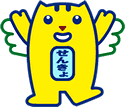 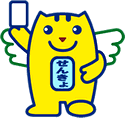 にがなは、このカードにいて（はがき）とにのにしてください。あなたがってほしいことをんでください。□にわりにいてほしい（してほしい）□そのほかのってほしいことをにいてください（例）・をかけてゆっくりとしてほしい　　 ・をつないでしてほしい　　 ・のをえてほしい　　 ・コミュニケーションボードをいたい　　 ・のをえてほしい（んでほしい）・やケガ、そののによってにをくことができないに、のがのどおりにします。・ごのにのがにことはでめられています。・ののやがくことはできません。